Student Orientation ChecklistSystem Orientation:______	Health System Orientation 			______	Dress Code______	Mission Statement				______	Name Badge______	Policies and Procedures	(JCAHO criteria, etc.)	______	Parking Information______	Attendance Policy				______	HIPAA Training______	Emergency Codes/Procedures			______	IT Training (EMR, etc.)______	Health and Safety Precautions			______	Tour of facilityDepartment Orientation:______	Tour of Department/Clinic______	Physical facilities (bathrooms, desk, break room, locker, copier, computers, shredder, etc.)______	Introduction to clerical and rehab staff, other care providers (eg, CNA, nursing, MD, care	coordinators, other		students, and volunteers)______ Set a meeting time with CCCE______	Location of pertinent supplies/materials/exercise programs/DME/Adaptive Equipment, etc.______	MSDS location/safety manual location & online manuals for reference______	Review Patient Population (diagnosis categories, ages, etc.)______ Protocols and exercise prescription programs		______	Description of Services Provided			______	Review scheduling and billing systems, how to document/enter charges______	Personal technology (eg, cell phone/internet usage) policies reviewed______	Review procedures for hospital Codes and OP clinic policies______	Use of telephone system/pager provided (optional per site)______	Documentation protocols, EMR system, process for evaluations and daily notes
______	Review site specific objectives and student goals for clinical experience______ Discussion on expectations of professional behavior and ethical conduct______	Review student paper work Work Schedule: ______	Days and Start Time				______	Midterm and Final CPI Evaluation Dates______ Location and time for daily informal meetings	______	Schedule Weekly Feedback Discussions______ In-service scheduled (if applicable)Orient to Floors/Charting:______	Location of patient charts/information		______	Location of forms, linen, gloves, supplies______ Additional contact student may encounter (schedulers, charge nurse, social work, etc.)Discuss Additional Learning Opportunities (outside of direct patient care):______ Surgeries					______	Specialty Clinics (seating, wound care, etc.)______ Other therapy areas of interest/specialization______	Other disciplines (OT, SLP, MD, cardiac rehab or catheter lab, radiology, etc.)At Completion of Clinical Experience:______Student to complete APTA Site and CI Evaluations, review with CCCE and/or CI, and obtain signaturesResource Website for Clinical Instructors: http://www.cuphysicaltherapy.org/clinedOnce at the site, click "Enter" and type "clined" as the password. Bookmark this page for faster access.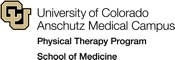 Adapted with permission from Elks Rehab/St. Luke’s Hospital System, 2014.					01/16Learn Style preferencesCourses completed in curriculumWeekly Planning FormsAssignments to be completed for school during experienceStudent Contribution Project Ideas (in-service, et al.)CI Community resource website